Celebrate Spring with a Spectacular Easter Brunch at Four Seasons Hotel One Dalton Street, BostonMarch 23, 2023,  Boston, U.S.A.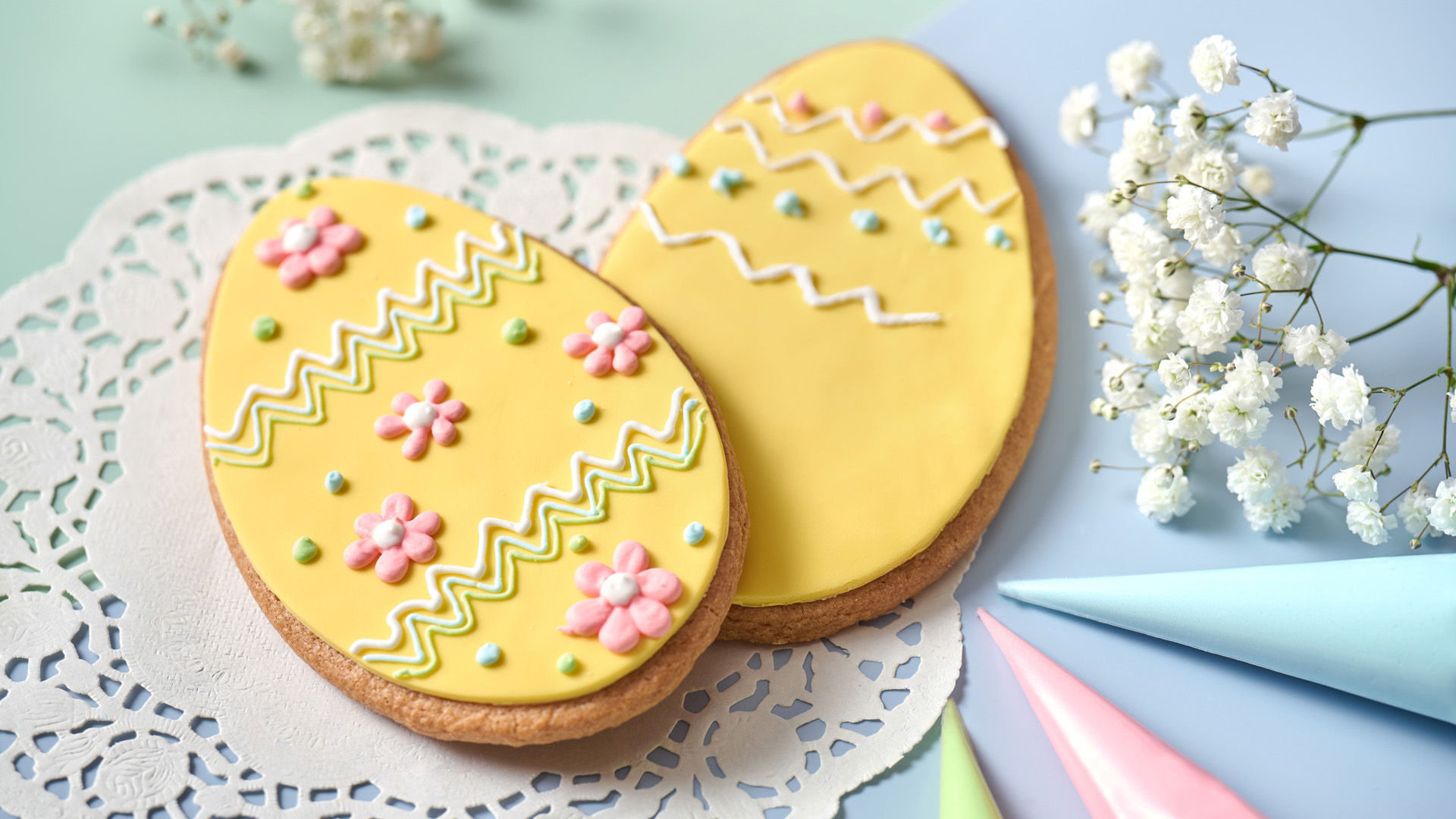 Celebrate the blooming springtime in Boston with a gourmet Easter brunch perfect for friends and family to enjoy. Allow Four Seasons Hotel One Dalton Street, Boston to serve as the perfect backdrop for Easter celebrations complete with a grand brunch experience, decadent raw bar, vibrant and whimsical dessert, ice cream station and more.RELATEDPRESS CONTACTS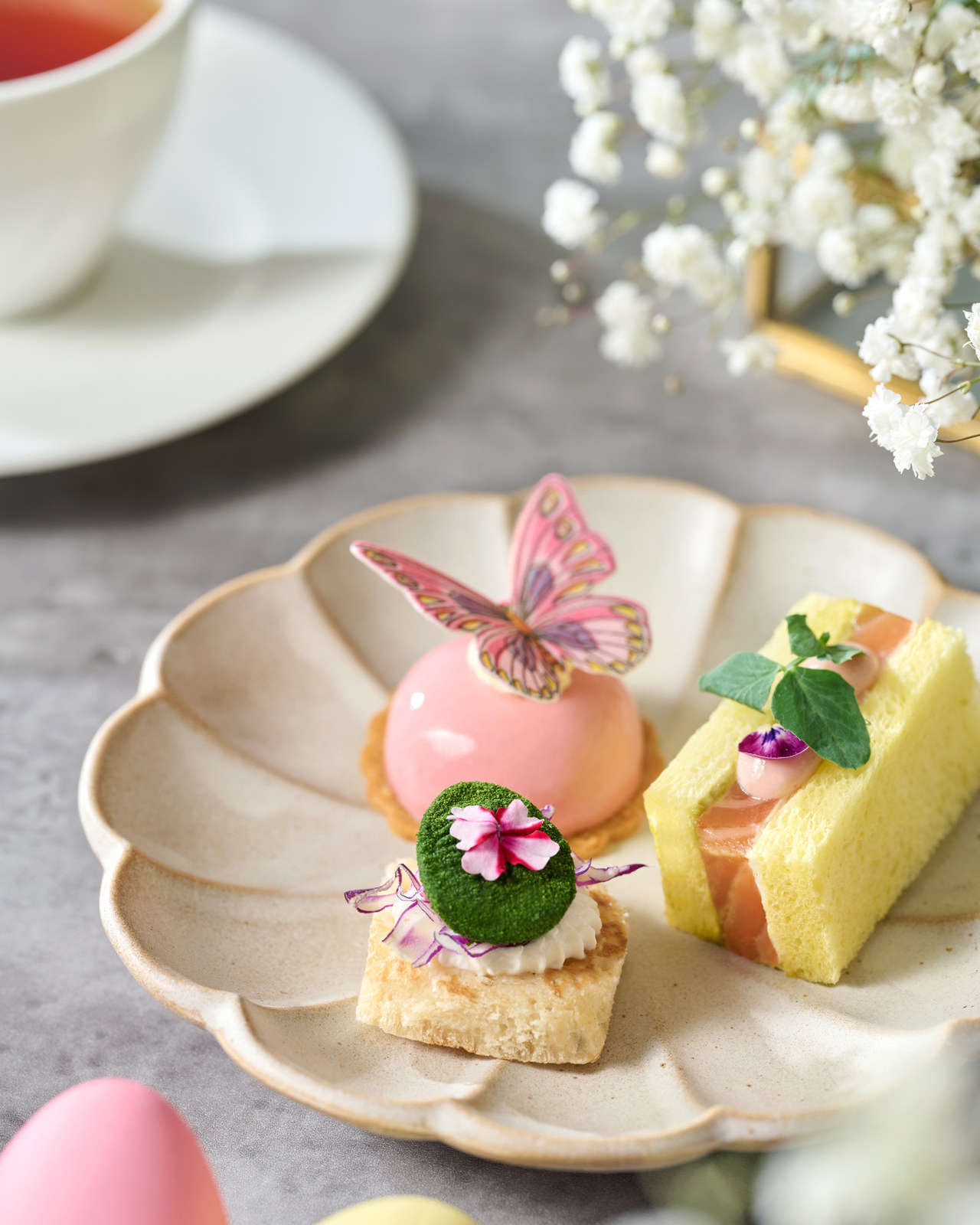 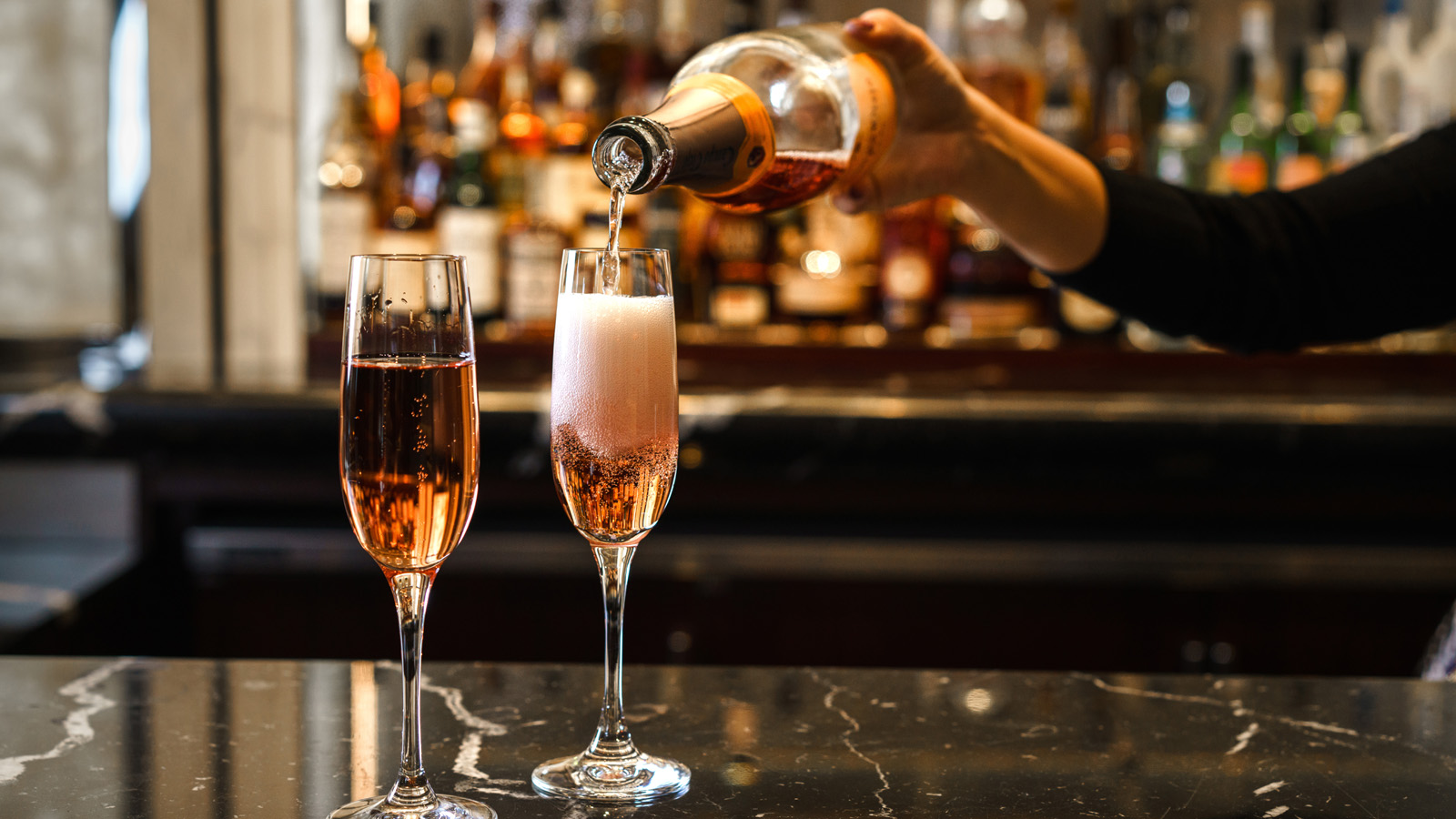 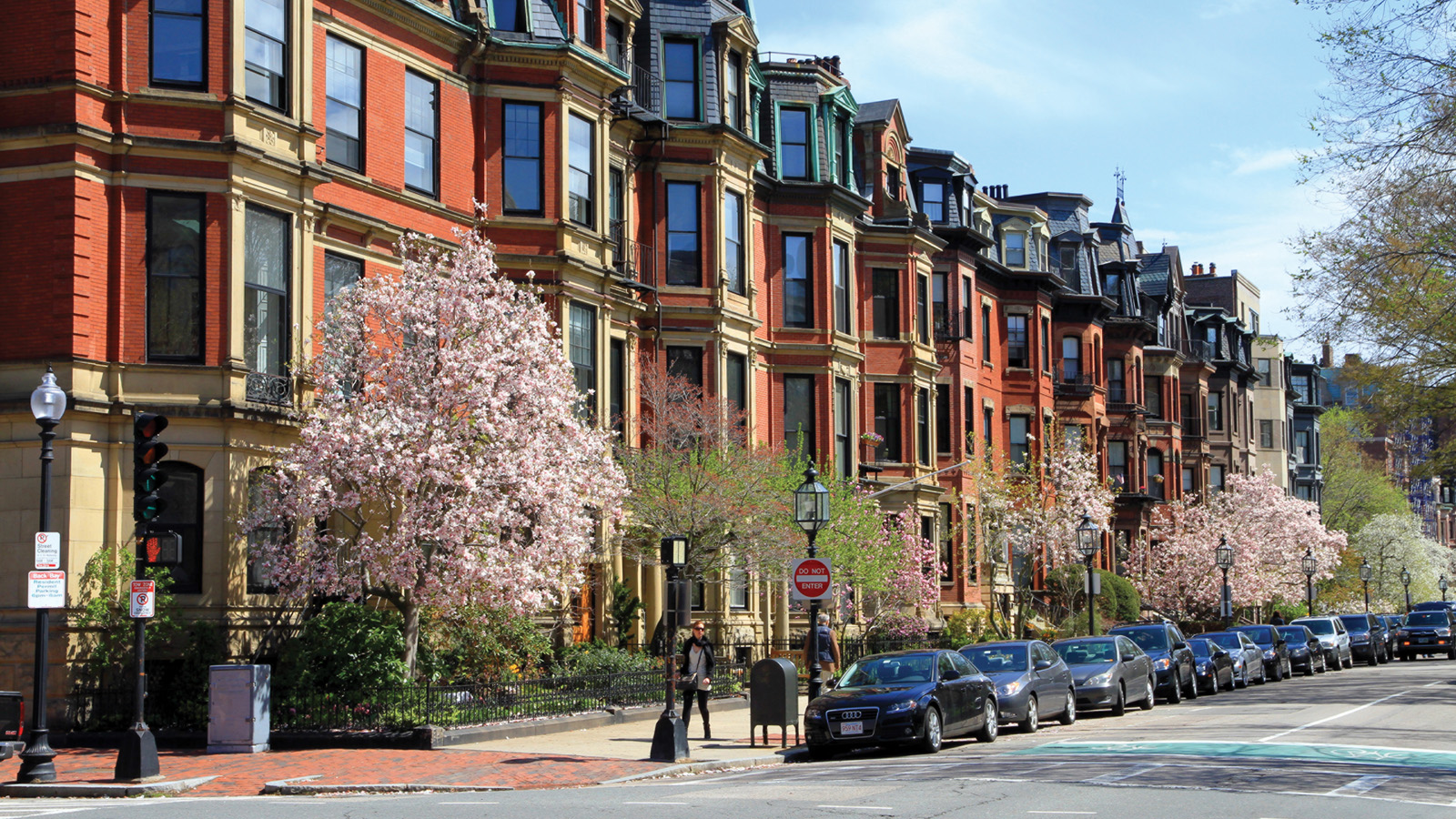 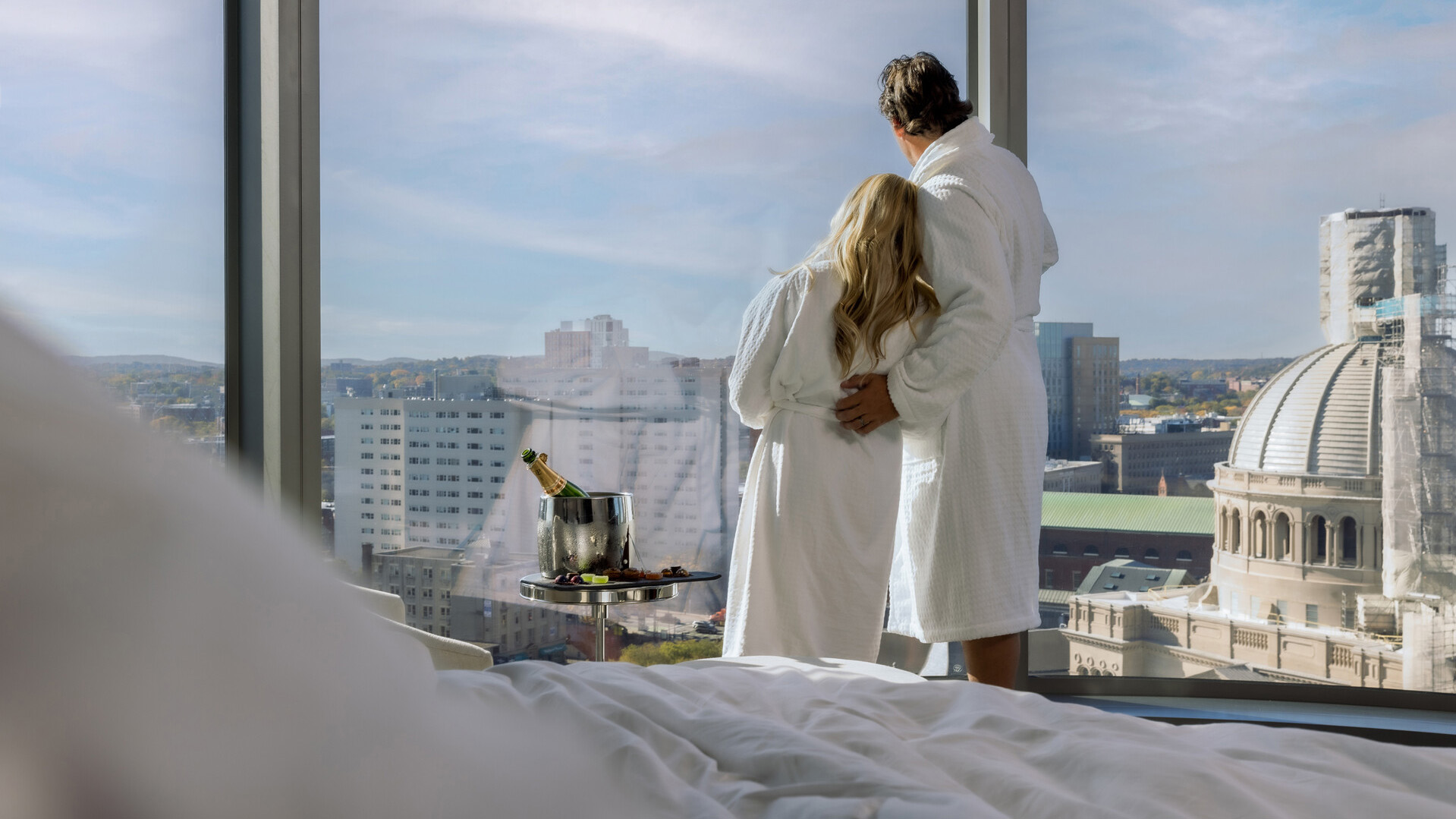 February 15, 2023,  Boston, U.S.A.Four Seasons Hotel One Dalton Street, Boston Earns Ten Stars in Forbes Travel Guide 2023 Star Awards for the Second Consecutive Year https://publish.url/onedalton/hotel-news/2023/forbes-five-star-hotel-and-spa.html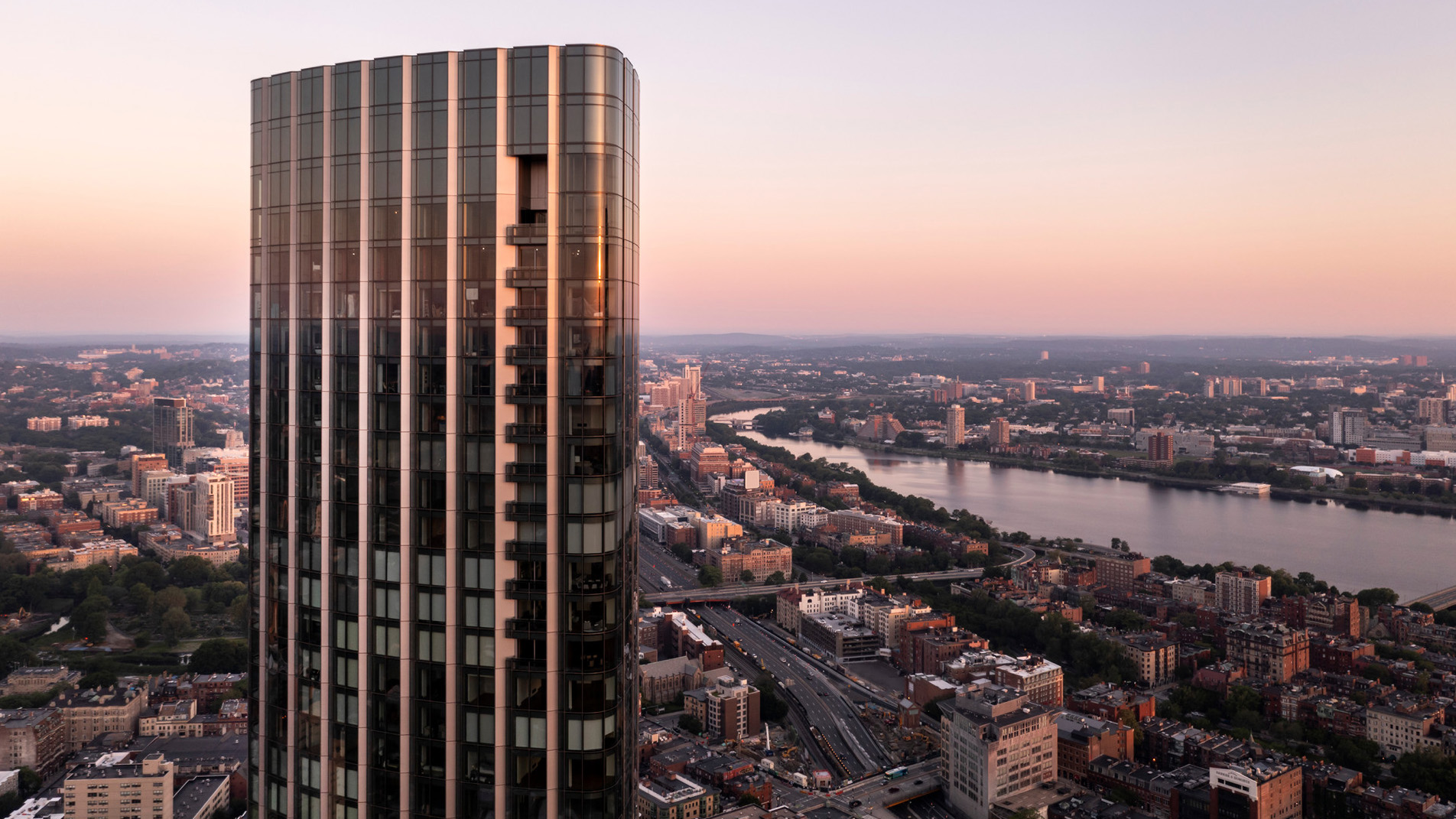 February 8, 2023,  Boston One Dalton, U.S.A.Four Seasons Hotel One Dalton Street, Boston is the #1 Hotel in Boston, #1 in Massachusetts and #16 in the US According to U.S. News & World Report https://publish.url/onedalton/hotel-news/2023/best-hotel-in-boston.html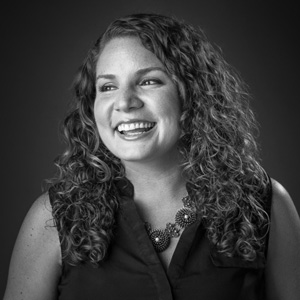 Vanessa MorinSenior Director of Public Relations27 Barclay StreetNew YorkUSAvanessa.morin@fourseasons.com+1 646 880 1917